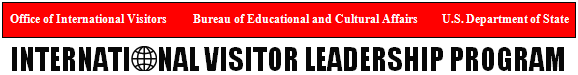 GLOBAL ECONOMIC COOPERATION AND RECOVERYA Multi-Regional ProjectThese visitors are invited to the United States under the auspices of the Department of State's International Visitor Leadership Program.  Their program is arranged by FHI 360.Program Contacts: Mr. Marc Weinstein and Ms. Angel Sharma, FHI 360, 1825 Connecticut Avenue, NW, Suite 800, Washington, DC 20009; Telephone - (202) 884-8042 or (202) 884-8005; Toll-free - (800) 634-8956; Fax - (202) 884-8477; Email - mweinstein@fhi360.org or asharma@fhi360.orgDepartment of State Program Contacts: Mr. Carlos E. Aranaga and Ms. Irina Karmanova, Office of International Visitors; Telephone - (202) 632-3312 or (202) 632-9395; Toll-free: (800) 827-3824; Fax - (202) 632-9391; Email - aranagace2@state.gov or karmanovai@state.govAccompanied By: Ms. Barbara Greadington, English Language Officer; Mr. Mark Rebstock, English Language Officer; Mr. Norman Skougstad, English Language OfficerApril 28 - May 16, 2014PROFESSIONAL OBJECTIVES

The Department of State has outlined the following specific objectives for the project:To examine international economic cooperation in the context of the growth and integration of emerging markets into the world economy; To examine the relationship between U.S. and foreign financial systems and commodity markets; and To review U.S. efforts to strengthen the global economy including: stimulating growth and employment; reforming financial institutions; and initiatives to assist the recovery of the financial sector domestically and internationally. LIST OF PARTICIPANTSArgentina	Mr. Juan GARZON
Chief Economist, Fundación Mediterránea - IERALAustralia	Mr. Richard DOWLING
Senior Economic Adviser, Leader of the Opposition - Lara GiddingsBulgaria	Mr. Ivaylo PETKOV
Senior Policy Analyst, Analysis and Forecasting Unit, Cabinet of the PresidentGhana	Mr. Cassiel FORSON
Deputy Minister, Ministry of Finance and Economic PlanningHaiti	Mr. Cleeford PAVILUS	Senior Operations Analyst, Inter-American Development Bank (IDB)Macedonia	Mr. Dragan MARTINOVSKI
Chief Executive Officer, Macedonian Bank for Development PromotionMaldives	Ms. Juwairiya SAEED	Executive Director, FJS ConsultingMexico	Mr. Roberto ALVAREZ DEL CASTILLO DE LA HOYA
Deputy Director, Foreign Direct Investment, Ministry of Economic Development, Durango StateMexico	Ms. Gabriela BENGOCHEA MARIN
Special Studies Project Leader, Incubator and Technology Parks Directorate, National Autonomous University of MexicoNigeria	Mr. Anthony MONYE
Head, Economic Intelligence, Access Bank of Nigeria PlcTunisia	Ms. Imen SALEM
Head, Regional Cooperation Section, Ministry of Development and International CooperationTurkey		Mr. Gokhan KURTARAN
Chief Business News Correspondent, Anatolian News Agency (Anadolu Ajansi)Vietnam	Dr. Dung DO
Director, Financial Market Office, Banks and Financial Institutions Department (BFID), Ministry of Finance
BIOGRAPHICAL INFORMATIONArgentinaName:	Mr. Juan GARZONPresent Position:	Chief Economist, Fundación Mediterránea - IERALPrevious Positions:	Senior Economist, Fundación Mediterránea - IERAL, 2005-2008
Junior Economist, Fundación Mediterránea - IERAL, 1998-2004Education/Training:	B.A., Economics, National University of Cordoba, 1996	M.A., Economics, Centro de Estudios Macroeconomicos, 2002Address:	Mariano Fragueiro 2215
Piso 4 Depto G
Cordoba, Argentina	Telephone: (54-351) 1550-8979
Email: jgarzon@ieral.orgLanguages:	Spanish (primary), EnglishU.S. Travel:	Orlando, Washington, DCOther Travel:	Brazil, Canada, Chile, Uruguay Professional Background:	Mr. Juan Manuel Garzon is an economist with the non-partisan think tank Fundación Mediterránea - IERAL based in Córdoba, Argentina.  With branch offices in every region of Argentina, IERAL embraces market-oriented macroeconomic and microeconomic policies as a means to achieve sustainable economic growth and development. As Chief Economist of IERAL, Mr. Garzon produces reports that reach Argentina's most important economic and political stakeholders and policymakers.  Most recently, Mr. Garzon contributed to an assessment and recommendations to achieve "Competitive, Productive and Broad-based Growth in Argentina," which outlined the need for the Government of Argentina to implement a new mix of public policies in order to return to a path of sustainable economic growth and development.AustraliaName:	Mr. Richard DOWLINGPresent Position:	Senior Economic Adviser, Leader of the Opposition - Lara GiddingsPrevious Positions:	Senior Economic Adviser, Office of Tasmania Premier Lara Giddings, 2011-2014	Senior Economic Adviser, Office of Deputy Premier Giddings, 2010-2011	Chief Economist/Head of Strategy, Policy and Economics Unit, Tasmanian Chamber of Commerce and Industry, 2007-2010, 	Policy Analyst, Department of Treasury and Finance, 2002-2007Education/Training:	B.A., Economics, University of Tasmania, 2002-2005Memberships:	Economic Society of Australia, Centre for Independent Studies, Australian Labor PartyPublications:	Tasmanian Survey of Business ExpectationsAddress:	Office of Premier Lara Giddings
Level 11, Executive Building
15 Murray Street
Hobart, Australia	Telephone: (61-3) 6233-8793
Email: richard.dowling@dpac.tas.gov.auLanguages:	English (primary)U.S. Travel:	Previous travel to the U.S. for vacationOther Travel:	Extensive travel throughout Asia and EuropeProfessional Background:	Until recently, Mr. Richard Dowling served as Senior Economic Adviser to the Premier of Tasmania. In this capacity, he had responsibility for providing strategic policy and political advice to the Premier across areas of fiscal and economic policy, taxation, trade and investment, and government business enterprises. Mr. Dowling first rose to prominence as the Chief Economist of the Tasmanian Chamber of Commerce and Industry, where he advocated on behalf of economic policies to promote regional economic growth.BulgariaName:	Mr. Ivaylo PETKOVPresent Position:	Senior Policy Analyst, Analysis and Forecasting Unit, Cabinet of the PresidentPrevious Positions:	Adviser, Office of the Deputy Prime Minister and Minister of Regional Development and Public Works, Caretaker Government of the Republic of Bulgaria, 2012
Junior Expert, Ministry of Regional Development and Public Works, Government of the Republic of Bulgaria, 2010
Junior Expert, National Centre for Information and Documentation (NACID), subordinate to the Ministry of Education and Science, 2010
Self-employed, PR and Advisory services, 2007-2009Education/Training:	M.A., Political Sciences, Philosophy and Sociology, University of Augsburg, 2009
Scholarship, Energy Diplomacy and Risk Assessment, Bulgarian Institute for Public Administration, 2012Address:	5, 3004 Str.
Sofia 1324
Bulgaria	Telephone: (359-88) 459-7537
Email: i.petkov@president.bgLanguages:	Bulgarian (primary), English, GermanU.S. Travel:	No previous U.S. travelOther Travel: 	Extensive travel throughout EuropeProfessional Background:	Mr. Ivaylo Petkov is a member of the analytical team of Bulgarian President Rosen Plevneliev. The analytical team is charged with shaping Bulgaria’s long-term policy goals, and Mr. Petkov’s portfolio focuses on economic and energy issuesGhanaName:	Mr. Cassiel FORSONPresent Position:	Deputy Minister, Ministry of Finance and Economic PlanningConcurrent Position:	Member of Parliament
Vice-Chairperson, Committee on Foreign Affairs
Board Chairman, Omega Africa HoldingsPrevious Positions:	Chief Executive Officer, Concepts-Online Ghana, 2007-2008
Chief Executive Officer, Forson Contracts UK, 2003-2006 Education/Training:	B.S., Accounting, London South Bank University, 2003Memberships:	Association of Certified Chartered AccountantsAddress:	Office of Parliament
Parliament House
Accra, Ghana	Telephone: (233-20) 310-3254
Email: cassielforson@yahoo.co.ukLanguages:	Akan (primary), EnglishU.S. Travel:	No previous U.S. travelOther Travel:	United KingdomProfessional Background:	As the Deputy Minister for Finance and Economic Planning, Mr. Cassiel Forson plays a key role in critical economic and development issues in Ghana.HaitiName:	Mr. Cleeford PAVILUSPresent Position:	Senior Operations Analyst, Inter-American Development Bank (IDB)Concurrent Position:	Executive Director, ECHO Previous Positions:	Research Fellow, Inter-American Development Bank (IDB)Education/Training:	License in Economy, Center for Planning and Applied Techniques in Economy, 2005-2009Memberships:	Member, Center for Planning and Applied Economics	Member, Espacio de Vinculacion, International Youth Organization Address:	7, Ruelle Chretien, Jacquet Toto, Delmas 95
Port Au Prince, Haiti	Telephone: (509-3) 779-3235 / (509-3) 945-3993 
Email: cleeford.pavilus@gmail.comLanguages:	French (primary), Creole, EnglishU.S. Travel:	Florida, New Jersey, Washington, DC Other Travel:	Dominican Republic, France, Jamaica, Spain Professional Background:	Mr. Cleeford Pavilus has a degree in applied economics from one of the most prestigious institutions in Haiti, and has worked at the Inter-American Development bank as an Operations Analyst for the past three years. In addition, Mr. Pavilus serves as Executive Director of a students' network in Haiti ECHO, through which he is working to identify, train, and develop future leaders of Haiti in order to prepare young Haitians to find solutions to Haiti's challenges.MacedoniaName:	Mr. Dragan MARTINOVSKIPresent Position:	Chief Executive Officer, Macedonian Bank for Development PromotionPrevious Positions:	Executive Director, SME Commercial Finance Fund, Crimson Capital Corporation, 2003-2007
General Manager, Macedonian Bank for Development Promotion, 2002-2003
Undersecretary, Financial and Monetary System Department, Ministry of Finance, 2000-2003
Investment and Trade Specialist, Macedonia Business Resources Center, Crimson Capital Corporation, 1999	
Senior Banking Advisor, Macedonia Banking Operations Center, CFED, 1998-1999
Auditor, KPMG, 1996 - 1998
Education/Training:	B.A., University of St. Kiril i Metodij, 1994
Training Courses, Commercial Lending, Financial Statements Analysis, Trade Financing, Risk Management, Export Credit Insurance, Audit, IFRS and International Accounting StandardsMemberships:	Association of Directors	Banking AssociationAddress:	26, Veljko Vlahovic
Skopje, 1000
Macedonia	Telephone: (389-2) 310-9981
Email: dragan.martinovski@mbdp.com.mkLanguages:	Macedonian (primary), EnglishU.S. Travel:	New York, Seattle, Washington, DCOther Travel:	Extensive travel throughout Europe and the Middle EastProfessional Background:	As Chief Executive Officer of the Macedonian Bank for Development Promotion, Mr. Dragan Martinovski is responsible for the entire portfolio of the Macedonian Bank for Development Promotion (MBDP) which focuses on providing loans and other support to start-up businesses, small- and medium-sized enterprises (SMEs), and export-focused businesses. MaldivesName:	Ms. Juwairiya SAEEDPresent Position:	Executive Director, FJS ConsultingConcurrent Position:	Board Director, Maldives Islamic Bank (MIB)Previous Positions:	Member, Privatization Committee, President's Office, 2009-2012		Chairperson, Board of Directors, Dhivehi Raajege Gulhun, 2009-2012  	Member, Audit Committee, Island Aviation Services, 2007	Director of Board, Housing Development Finance Corporation, 2004-2005	Director of Board, Island Aviation Services, 2003-2005	Director of Board, Maldives Ports Authority, 2003	Ministry of Finance and Treasury, Maldives, 1998-2005		Education/Training:	M.A. with Distinction, Business and Financial Management, Newcastle Business School, Northumbria University, 2006-2007	B.A, University of Western Australia, Perth, Australia, 1995-1998Address:	Telephone: (960) 778-7839	Email: juay@fjsconsulting.netLanguages:	Dhivehi (Primary), EnglishU.S. Travel:	No previous U.S. travelOther Travel:	Australia, Hong Kong S.A.R., Malaysia, Saudi Arabia, Singapore, United KingdomProfessional Background:	As Executive Director of FJS Consulting, Ms. Juwairiya Saeed provides consulting services to companies in the areas of business planning and financial management. Ms. Saeed also advises the presidential administration on economic policy and planning.MexicoName:	Mr. Roberto ALVAREZ DEL CASTILLO DE LA HOYAPresent Position:	Deputy Director, Foreign Direct Investment, Ministry of Economic Development, Durango StatePrevious Positions:	Chief, Foreign Trade Promotion Government, Ministry of Economic Development, Durango State, 2010-2012  	Chief, Principal Financial Statistical Analysis, Monterrey, Nuevo Leon Mexico, 2010-2012Education/Training:	M.A., Marketing, Technological Institute for Higher Studies of Monterrey (ITESM), 2008-2010	B.S., Industrial Engineering, Technological Institute of Durango, 2003-2007 Memberships:	Association of Industrial EngineersAddress:	Blvd. Felipe Pescador No. 800
Zona Centro
Durango 34000
Mexico	Telephone: (52-618) 137-7947
Email: racddelahoya@sedecodurango.gob.mxLanguages:	Spanish (primary), EnglishU.S. Travel:	New York CityOther Travel:	Canada Professional Background:	Mr. Robert Alvarez del Castillo de La Hoya has worked for the Ministry of Economic Development for Durango State since 2010. His current position is Deputy Director of Foreign Direct Investment, in which capacity he helps to develop and implement new strategies to stimulate economic growth and facilitate economic recovery in the region. In addition to his work for the Ministry, Mr. Alvarez is a lecturer at two universities in Durango and has developed and implemented a sports program for at-risk communities.MexicoName:	Ms. Gabriela BENGOCHEA MARINPresent Position:	Special Studies Project Leader, Incubator and Technology Parks Directorate, National Autonomous University of MexicoPrevious Positions:	Project Manager, Pepsi Beverage Company, Mexico City, 2009-2010
Education/Training:	M.S., Engineering Process, Technological Institute for Higher Studies of Monterrey, 2011	B.A., Economic Theory, National Autonomous University of Mexico, 2009	B.S., Industrial and Systems Engineering, Technological University of Mexico, 2006Memberships:	National Business Incubation AssociationPublications:	“Continuous improvement scheme incubation processes,” 100 Good Practices in University Entrepreneurship, 2012Address:	Cerro del Agua No. 120
Col. Manuel Romero de Terreros
Deleg. Coyoacan
Mexico, D.F. 04310	Mexico
Telephone: (52-55) 5658-5650
Email: gbengochea@unam.mxLanguages:	Spanish (primary), EnglishU.S. Travel:	No previous U.S. travelOther Travel:	ColombiaProfessional Background:	Ms. Gabriela Bengochea Marin is employed by Mexico's National Autonomous University (UNAM) as a project manager responsible for coordinating the University's business incubators. Ms. Bengochea is responsible for helping design and implement business incubation models as well as for developing training plans for the companies being incubated by UNAM.  She also helps find financial support and start-up capital as well as providing guidance for emerging entrepreneurs. NigeriaName:	Mr. Anthony MONYEPresent Position:	Head, Economic Intelligence, Access Bank of NigeriaConcurrent Position:	Technical Assistant to the Group Managing Director, Zenith Bank Previous Positions:	President, Durham Graduate SocietyEducation/Training:	M.S., Durham University, United Kingdom, 2004	M.B.A., University of Hull, United Kingdom, 2003	B.S., University of Nigeria, Nsukka, Nigeria, 1998Publications:	“Between A Valley & A Plain,” fictional prose, and numerous other publications.Address:	Plot 999C Danmole Street 
Victoria Island Lagos
Lagos, Nigeria	Telephone: (234-70) 3796-5155
Email: anthony.monye@accessbankplc.comLanguages:	Igbo (primary), EnglishU.S. Travel:	No previous U.S. travelOther Travel:	United Kingdom Professional Background:	Mr. Anthony Monye currently serves as the Head of Economic Intelligence for the Access Bank of Nigeria. In this capacity, he advises the bank’s CEO, who is also a member of Nigerian President Goodluck Jonathan’s economic management team.TunisiaName:	Ms. Imen SALEMPresent Position:	Head, Regional Cooperation Section, Ministry of Development and International CooperationPrevious Positions:	Public Service Advisor, Ministry of Development and International Cooperation, 2011	Commercial Assistant, Transportation Company, 2007-2008	Teaching Assistant, Institute of High Commercials Studies of Susah, 2008	Commercial Assistant, Textile Company, 2004-2005Education/Training:	Graduate Diploma, National School of Administration Tunisia, 2011	M.A., Strategic Management, Institute of Advanced Business Studies, University of Carthage, 2007	Diploma, Commercial Studies, Institute of Advanced Business Studies, University of Carthage, 2004Memberships:	National Syndicate of Public Service AdvisorsAddress:	Rue Taher Haddad
Bennane 5025
Tunisia	Telephone: (216-22) 750-680
Email: imen.salem@mpci.gov.tnLanguages:	Arabic (primary), English, FrenchU.S. Travel:	No previous U.S. travelOther Travel:	France, Morocco Professional Background:	Ms. Imen Salem is Head of the Regional Cooperation Section at the Ministry of Development and International Cooperation within the Government of Tunisia. In this capacity, she covers the cooperation agreements between Tunisia and the African Development Bank in various fields.TurkeyName:	Mr. Gokhan KURTARANPresent Position:	Chief Business News Correspondent, Anatolian News Agency (Anadolu Ajansi)Previous Positions:	Business Correspondent, Hürriyet Daily News, 2010-2012
Assistant Coordinator, Foreign Economic Relations Board of Turkey, 2009Education/Training:	B.A., Media and Communication Systems, Bilgi University, Istanbul, 2007
B.A., Comparative Literature, Bilgi University, Istanbul, 2007
International Exchange Student, Auckland Pakuranga College of New Zealand, 2001-2002Memberships:	Forum for European Journalism StudentsAddress:	Anadolu Ajansi
Finans Haberleri Editorlugu
Toya Plaza, K:4, Cevizlibag
Istanbul, Turkey	Telephone: (90-530) 066-8508
Email: gkurtaran@aa.com.trLanguages:	Turkish (primary), EnglishU.S. Travel:	No previous U.S. travelOther Travel:	Austria, Germany, Greece, Malaysia, New Zealand, Switzerland Professional Background:	Mr. Gokhan Kurtaran is a journalist for Turkey's leading wire service, the Anatolian News Agency (Anadolu Ajansi), and a specialist in business and financial news.VietnamName:	Dr. Dung DOPresent Position:	Director, Financial Market Office, Banks and Financial Institutions Department (BFID), Ministry of FinanceEducation/Training:	Ph.D., Economics, McGill University, Montreal, 2009	M.A., Economics, McGill University, Montreal, 2003	B.A., Commerce Banking and Finance, Queensland University of Technology, Brisbane, 1997Publications:	“International Outsourcing under Monopolistic competition: Winners and Losers” (with Ngo Van Long), CESifo Working Paper No. 2034, June 2007, and Frontiers in Economics and Globalization, Emerald Group Publishing, 2008 	"Economic Analysis of Regional Trade Agreements" (with William Watson), in Bartels and Ortino’s Regional Trade Agreements and the WTO Legal System, Oxford University Press, 2006 
"Fair Trade Goods vs. Conventional Goods: Some Theoretical Consideration" (with Ngo Van Long), Trade and Development Review, Vol. 1, No. 1, 2008
"Evidence on real Exchange Rate Stationarity and Purchasing Power Parity in Asian Developing Countries" MA Research Paper, McGill UniversityAddress:	28 Tran Hung Dao Street, Hoan Kiem District
Hanoi, Vietnam	Telephone: (84-91) 721-8568
Email: dovietdung@mof.gov.vnLanguages:	Vietnamese (primary), EnglishU.S. Travel:	Previous travel to the United StatesOther Travel:	Extensive travel throughout Asia and EuropeProfessional Background:	Dr. Dung Do is currently the Director of the Financial Market Office, Banks and Financial Institutions Department, for the Ministry of Finance. In this capacity, Dr. Do works to develop and strengthen capital markets in Vietnam.